STAFF APPRECIATION AND RECOGNITION (STAR)Berkeley STAR Nomination FormOctober 2021     Please complete this form and return to your Recognition Award Administrator.Berkeley Operating Principles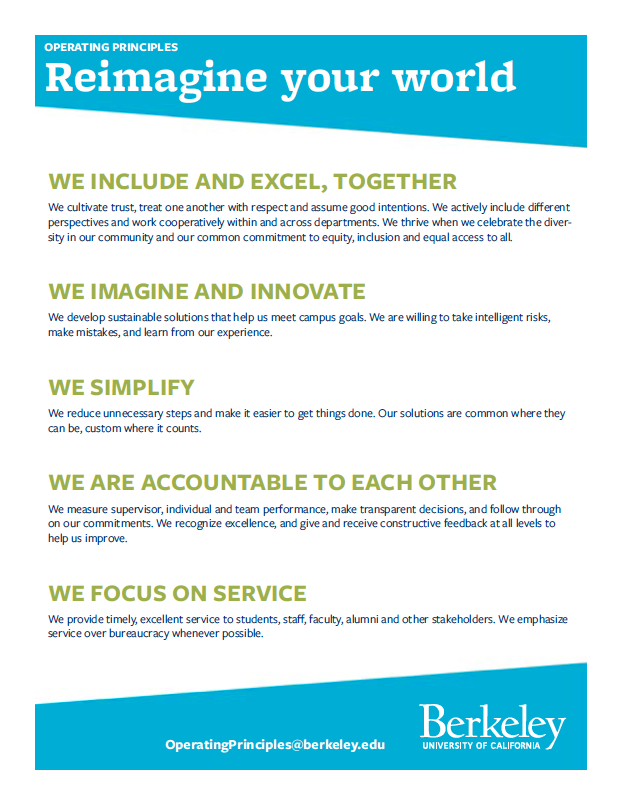 Examples of Spot AwardsName of Nominee:Name of Nominee:Name of Nominee:UCPath Employee ID:UCPath Employee ID:Job Title:Job Title:Job Title:Job Title Code:Job Title Code:Unit/Department Name:Unit/Department Name:Unit/Department Name:Unit/Department Name:Unit/Department Name:                                                                   Type of Award    Spot Award                                                                   Type of Award    Spot Award                                                                   Type of Award    Spot Award                                                                   Type of Award    Spot Award                                                                   Type of Award    Spot Award                                                                   Type of Award    Spot Award                                                                   Type of Award    Spot Award                                                                   Type of Award    Spot Award                                                                   Type of Award    Spot AwardProvide a brief description (1-3 paragraphs) of the specific reason for nomination and linkage to one or more of the UC Achieve Together criteria. If the nomination is for an employee in another unit, please consult with the employee’s home unit regarding how the award cost will be covered.Provide a brief description (1-3 paragraphs) of the specific reason for nomination and linkage to one or more of the UC Achieve Together criteria. If the nomination is for an employee in another unit, please consult with the employee’s home unit regarding how the award cost will be covered.Provide a brief description (1-3 paragraphs) of the specific reason for nomination and linkage to one or more of the UC Achieve Together criteria. If the nomination is for an employee in another unit, please consult with the employee’s home unit regarding how the award cost will be covered.Provide a brief description (1-3 paragraphs) of the specific reason for nomination and linkage to one or more of the UC Achieve Together criteria. If the nomination is for an employee in another unit, please consult with the employee’s home unit regarding how the award cost will be covered.Provide a brief description (1-3 paragraphs) of the specific reason for nomination and linkage to one or more of the UC Achieve Together criteria. If the nomination is for an employee in another unit, please consult with the employee’s home unit regarding how the award cost will be covered.Provide a brief description (1-3 paragraphs) of the specific reason for nomination and linkage to one or more of the UC Achieve Together criteria. If the nomination is for an employee in another unit, please consult with the employee’s home unit regarding how the award cost will be covered.Provide a brief description (1-3 paragraphs) of the specific reason for nomination and linkage to one or more of the UC Achieve Together criteria. If the nomination is for an employee in another unit, please consult with the employee’s home unit regarding how the award cost will be covered.Provide a brief description (1-3 paragraphs) of the specific reason for nomination and linkage to one or more of the UC Achieve Together criteria. If the nomination is for an employee in another unit, please consult with the employee’s home unit regarding how the award cost will be covered.Provide a brief description (1-3 paragraphs) of the specific reason for nomination and linkage to one or more of the UC Achieve Together criteria. If the nomination is for an employee in another unit, please consult with the employee’s home unit regarding how the award cost will be covered.Provide a brief description (1-3 paragraphs) of the specific reason for nomination and linkage to one or more of the UC Achieve Together criteria. If the nomination is for an employee in another unit, please consult with the employee’s home unit regarding how the award cost will be covered.Provide a brief description (1-3 paragraphs) of the specific reason for nomination and linkage to one or more of the UC Achieve Together criteria. If the nomination is for an employee in another unit, please consult with the employee’s home unit regarding how the award cost will be covered.Provide a brief description (1-3 paragraphs) of the specific reason for nomination and linkage to one or more of the UC Achieve Together criteria. If the nomination is for an employee in another unit, please consult with the employee’s home unit regarding how the award cost will be covered.Provide a brief description (1-3 paragraphs) of the specific reason for nomination and linkage to one or more of the UC Achieve Together criteria. If the nomination is for an employee in another unit, please consult with the employee’s home unit regarding how the award cost will be covered.Provide a brief description (1-3 paragraphs) of the specific reason for nomination and linkage to one or more of the UC Achieve Together criteria. If the nomination is for an employee in another unit, please consult with the employee’s home unit regarding how the award cost will be covered.Eligibility for award (both boxes must be checked):  The nominee is a non-represented employee or a represented employee in the Clerical (CX) represented bargaining unit.  The nominee has a rating of “meets expectations” or above and has no outstanding disciplinary actions.Eligibility for award (both boxes must be checked):  The nominee is a non-represented employee or a represented employee in the Clerical (CX) represented bargaining unit.  The nominee has a rating of “meets expectations” or above and has no outstanding disciplinary actions.Eligibility for award (both boxes must be checked):  The nominee is a non-represented employee or a represented employee in the Clerical (CX) represented bargaining unit.  The nominee has a rating of “meets expectations” or above and has no outstanding disciplinary actions.Eligibility for award (both boxes must be checked):  The nominee is a non-represented employee or a represented employee in the Clerical (CX) represented bargaining unit.  The nominee has a rating of “meets expectations” or above and has no outstanding disciplinary actions.Eligibility for award (both boxes must be checked):  The nominee is a non-represented employee or a represented employee in the Clerical (CX) represented bargaining unit.  The nominee has a rating of “meets expectations” or above and has no outstanding disciplinary actions.Eligibility for award (both boxes must be checked):  The nominee is a non-represented employee or a represented employee in the Clerical (CX) represented bargaining unit.  The nominee has a rating of “meets expectations” or above and has no outstanding disciplinary actions.Eligibility for award (both boxes must be checked):  The nominee is a non-represented employee or a represented employee in the Clerical (CX) represented bargaining unit.  The nominee has a rating of “meets expectations” or above and has no outstanding disciplinary actions.Eligibility for award (both boxes must be checked):  The nominee is a non-represented employee or a represented employee in the Clerical (CX) represented bargaining unit.  The nominee has a rating of “meets expectations” or above and has no outstanding disciplinary actions.Eligibility for award (both boxes must be checked):  The nominee is a non-represented employee or a represented employee in the Clerical (CX) represented bargaining unit.  The nominee has a rating of “meets expectations” or above and has no outstanding disciplinary actions.Eligibility for award (both boxes must be checked):  The nominee is a non-represented employee or a represented employee in the Clerical (CX) represented bargaining unit.  The nominee has a rating of “meets expectations” or above and has no outstanding disciplinary actions.Eligibility for award (both boxes must be checked):  The nominee is a non-represented employee or a represented employee in the Clerical (CX) represented bargaining unit.  The nominee has a rating of “meets expectations” or above and has no outstanding disciplinary actions.Eligibility for award (both boxes must be checked):  The nominee is a non-represented employee or a represented employee in the Clerical (CX) represented bargaining unit.  The nominee has a rating of “meets expectations” or above and has no outstanding disciplinary actions.Eligibility for award (both boxes must be checked):  The nominee is a non-represented employee or a represented employee in the Clerical (CX) represented bargaining unit.  The nominee has a rating of “meets expectations” or above and has no outstanding disciplinary actions.Eligibility for award (both boxes must be checked):  The nominee is a non-represented employee or a represented employee in the Clerical (CX) represented bargaining unit.  The nominee has a rating of “meets expectations” or above and has no outstanding disciplinary actions.Nominator Name: Nominator Name: Signature:Signature:Date:Date:Nominator’s Unit:Nominator’s Unit:Contact address:Contact address:E-mail address:E-mail address:Phone:Phone:Supervisor: (if other than Nominator)Supervisor: (if other than Nominator)Signature:Signature:Date:Date:Next Level of AuthorityNext Level of AuthorityNext Level of AuthorityNext Level of AuthorityNext Level of AuthorityNext Level of AuthorityNext Level of AuthorityNext Level of AuthorityNext Level of AuthorityNext Level of AuthorityNext Level of AuthorityNext Level of AuthorityNext Level of AuthorityNext Level of AuthorityName:                                                               Signature:                                                          Date:          Name:                                                               Signature:                                                          Date:          Name:                                                               Signature:                                                          Date:          Name:                                                               Signature:                                                          Date:          Name:                                                               Signature:                                                          Date:          Name:                                                               Signature:                                                          Date:          Name:                                                               Signature:                                                          Date:          Name:                                                               Signature:                                                          Date:          Name:                                                               Signature:                                                          Date:          Name:                                                               Signature:                                                          Date:          Name:                                                               Signature:                                                          Date:          Name:                                                               Signature:                                                          Date:          Name:                                                               Signature:                                                          Date:          Name:                                                               Signature:                                                          Date:          Office Use Only:Office Use Only:Office Use Only:Office Use Only:Office Use Only:Office Use Only:Office Use Only:Office Use Only:Office Use Only:Office Use Only:Office Use Only:Office Use Only:Office Use Only:Office Use Only:   Award Approved Award amount:(copy to be placed in nominee’s Personnel File)                  Award Approved Award amount:(copy to be placed in nominee’s Personnel File)                  Award Approved Award amount:(copy to be placed in nominee’s Personnel File)                  Award Approved Award amount:(copy to be placed in nominee’s Personnel File)                  Award Approved Award amount:(copy to be placed in nominee’s Personnel File)                  Award Approved Award amount:(copy to be placed in nominee’s Personnel File)                  Award Approved Award amount:(copy to be placed in nominee’s Personnel File)               Guidelines:Up to $500 for Spot Award (less taxes)an employee can receive up to 4 spot awardsGuidelines:Up to $500 for Spot Award (less taxes)an employee can receive up to 4 spot awardsGuidelines:Up to $500 for Spot Award (less taxes)an employee can receive up to 4 spot awardsGuidelines:Up to $500 for Spot Award (less taxes)an employee can receive up to 4 spot awardsGuidelines:Up to $500 for Spot Award (less taxes)an employee can receive up to 4 spot awardsGuidelines:Up to $500 for Spot Award (less taxes)an employee can receive up to 4 spot awardsGuidelines:Up to $500 for Spot Award (less taxes)an employee can receive up to 4 spot awards   Award DeniedReason for Denial:         Award DeniedReason for Denial:         Award DeniedReason for Denial:         Award DeniedReason for Denial:         Award DeniedReason for Denial:         Award DeniedReason for Denial:         Award DeniedReason for Denial:         Award DeniedReason for Denial:         Award DeniedReason for Denial:         Award DeniedReason for Denial:         Award DeniedReason for Denial:         Award DeniedReason for Denial:         Award DeniedReason for Denial:         Award DeniedReason for Denial:      Recognition Award Administrator Name:Recognition Award Administrator Name:Recognition Award Administrator Name:Recognition Award Administrator Name:Signature:Signature:Signature:Job Title:Date:Date:		Spot Awards“In-the-moment contributions”We include and excel, togetherExample: Instead of updating a lobby directory for just one department, an Administrative Assistant reaches out to all the building's occupants to gather their updates, resulting in a better, more inclusive sign. We imagine and innovateExample: Student Services Advisor creates a comprehensive, informative matrix on the college website of financial aid sources for students, including eligibility criteria and other pertinent factors.We simplifyExample: A team of Financial Analysts works within a college over a short period of time to develop a standard budget process for a department within the college.  Good leadership and teamwork results in a successful outcome.We are accountable to each otherExample: Human Resources Manager creates a culture for continuous feedback in the workplace by encouraging staff to mentor each other, recognize each other’s achievements, and offer constructive solutions when things aren’t going well.We focus on serviceExample: Financial Analyst enrolls in a class to increase her financial modeling knowledge and, as a result, makes improvements in the financial modeling process in her department.  